PREFEITURA DE GOIÂNIA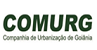 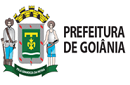 COMPANHIA DE URBANIZAÇÃO DE GOIÂNIACADASTRO DE GRANDES GERADORESSolicitação de CadastroSolicitação de Alteração do Cadastro de Número:        Parte I - Caracterização do Estabelecimento							Folha 1– Identificação do Estabelecimento1.2 – Tipo do Estabelecimento1.3 - Classificação(EGRS - Estabelecimento Gerador de Resíduos Sólidos Comum e/ou inerte)Todos os campos deverão ser preenchidos de maneira uniforme, sem rasuras e sem divergências.Parte II - Caracterização de Resíduos Gerados							Folha 22.1 – Resíduos para DisposiçãoCodificação de alguns resíduos classificados como não perigosos2.2 – ReciclagemExiste tratamento de separação de recicláveis dentro da unidade geradora?Todos os campos deverão ser preenchidos de maneira uniforme, sem rasuras e sem divergências.Parte III – Armazenamento, Coleta, Tratamento e Destinação Final dos Resíduos          	        Folha 33.1 – Local de Armazenagem Abrigo interno ao estabelecimento Abrigo externo (localizado na área externa ao estabelecimento)3.1.1 – Especificações do Ponto de Coleta (assinalar os itens que são cumpridos)3.2 – Coleta e Transporte Externo3.2.1 – Empresa responsável3.3 – Disposição Final3.3.1 – Local de disposição FinalTodos os campos deverão ser preenchidos de maneira uniforme, sem rasuras e sem divergências.													Folha 4DOCUMENTAÇÃO A ANEXAR XEROX SIMPLES (APRESENTAR ORIGINAL OU CÓPIA AUTENTICADA):Formulário devidamente preenchido;Comprovante de Pagamento da taxa de cadastramento http://177.135.250.232/adm/cadastrograndegeradores.asp (cópia simples);Cadastro Técnico Ambiental - AMMA (http://www10.goiania.go.gov.br/sisrsweb/);Alvará de Localização e Funcionamento e comprovante de inscrição no Cadastro de Atividades Econômicas do Município (CAE); Comprovante de inscrição no Cadastro Nacional de Pessoa Jurídica (CNPJ); Certidão de regularidade fiscal com os tributos municipais;Cédula de identidade e Cadastro de pessoa física (CPF) do responsável legal;Contrato de prestação de serviços de gerenciamento de resíduos sólidos firmado entre o Grande Gerador com a empresa prestadora regularmente cadastrada pelo ente gerenciador.Os documentos poderão ser apresentados em original, cópia autenticada ou publicação em órgão da imprensa oficial, sendo que aqueles expedidos pela própria empresa deverão ser subscritos por seu representante legal. ATENÇÃO:Seção II – Das obrigaçõesArt. 18 - Item V – Responsabilizar-se pela constante atualização dos dados fornecidos;Todos os campos deverão ser preenchidos de maneira uniforme, sem rasuras e sem divergências.CNPJ: CNPJ: CPF: Nome do Estabelecimento:  Nome do Estabelecimento:  Nome do Estabelecimento:  Nome do Estabelecimento:  Nome do Estabelecimento:  Nome do Estabelecimento:  Nome Fantasia:  Nome Fantasia:  Nome Fantasia:  Nome Fantasia:  Nome Fantasia:  Nome do Proprietário/Resp. Legal: Nome do Proprietário/Resp. Legal: Nome do Proprietário/Resp. Legal: Nome do Proprietário/Resp. Legal: Nome do Proprietário/Resp. Legal: Nome do Proprietário/Resp. Legal: Nome do Proprietário/Resp. Legal: Endereço:  Endereço:  Endereço:  Endereço:  Bairro: Bairro: Bairro: Município:  U.F.:     CEP: Telefone: Telefone: Fax: Email:Email:Horário de Func.:Qua. de      às     Sab. de      às     Seg. de      às     Qui. de      às     Dom. de      às     Ter. de      às     Sex. de      às     Seg. a Sex. de      às     SupermercadoCondomínio de edifício mistoCondomínio de edifício misto Condomínio HorizontalIndústriaCondomínio de edifício não residencialCondomínio de edifício não residencialCondomínio de edifício não residencialOutros Comércios (especificar) Outros Comércios (especificar) Resíduos Classe 2 – mais de 200L de resíduo por diaResíduos inertes (entulho, terra e materiais para construção) – mais de 150kg de resíduos por diaGrupo de ResíduoDescrição do ResíduoPeso Estimado (Kg/dia)Cód. De Acondic.Código de IdentificaçãoDescrição do resíduoCódigo de IdentificaçãoDescrição do resíduoA001Resíduo de restaurante (restos de alimentos)A009Resíduo de madeiraA004Sucata de metais ferrososA010Resíduo de materiais têxteisA005Sucata de metais não ferrosos (latão, etc.)A011Resíduos de minerais não-metálicosA006Resíduo de papel e papelãoA016Areia de fundiçãoA007Resíduo de plástico polimerizadoA024Bagaço de canaA008Resíduo de borrachaA099Outros resíduos não perigososObs: Excluídos aqueles resíduos contaminados por substancias que apresentem periculosidade.Obs: Excluídos aqueles resíduos contaminados por substancias que apresentem periculosidade.Obs: Excluídos aqueles resíduos contaminados por substancias que apresentem periculosidade.Obs: Excluídos aqueles resíduos contaminados por substancias que apresentem periculosidade.Código do Acondic.Tipo de AcondicionamentoR.01Saco plástico pretoR.02Saco plástico comumR.03Outros (especificar)      Não?Não?Não?Não?Sim?Estimativa (kg/dia)Construído em alvenaria, fechado e dotado de aberturas teladas para ventilaçãoPorta com abertura para fora, dotada de proteção inferiorLocalização de fácil acesso para a coleta interna e externaDimensões suficientes para comportar quantidades de resíduos equivalentes a geração de 3 (três) diasCNPJ: CNPJ: CPF: CPF: CPF: Nº Cadastro Comurg:Nº Cadastro Comurg:Nº Cadastro Comurg:Nº Cadastro Comurg:Nome do Estabelecimento:  Nome do Estabelecimento:  Nome do Estabelecimento:  Nome do Estabelecimento:  Nome do Estabelecimento:  Nome do Estabelecimento:  Nome do Estabelecimento:  Nome Fantasia:  Nome Fantasia:  Nome Fantasia:  Nome Fantasia:  Nome Fantasia:  Nome do Proprietário/Resp. Legal: Nome do Proprietário/Resp. Legal: Nome do Proprietário/Resp. Legal: Nome do Proprietário/Resp. Legal: Nome do Proprietário/Resp. Legal: Nome do Proprietário/Resp. Legal: Nome do Proprietário/Resp. Legal: Nome do Proprietário/Resp. Legal: Nome do Proprietário/Resp. Legal: Responsável Técnico: Responsável Técnico: Responsável Técnico: Responsável Técnico: Responsável Técnico: Responsável Técnico: Nº Conselho Regional:  Nº Conselho Regional:  Nº Conselho Regional:  Nº Conselho Regional:  Nº Conselho Regional:  Endereço:  Endereço:  Endereço:  Endereço:  Bairro: Bairro: Bairro: Município:  Município:  U.F.:     CEP: Telefone: Telefone: Fax: Email:Email:CNPJ: CNPJ: CPF: CPF: CPF: Nº Cadastro Comurg:Nº Cadastro Comurg:Nº Cadastro Comurg:Nº Cadastro Comurg:Nome do Estabelecimento:  Nome do Estabelecimento:  Nome do Estabelecimento:  Nome do Estabelecimento:  Nome do Estabelecimento:  Nome do Estabelecimento:  Nome do Estabelecimento:  Nome do Estabelecimento:  Nome Fantasia:  Nome Fantasia:  Nome Fantasia:  Nome Fantasia:  Nome Fantasia:  Nome Fantasia:  Nome do Proprietário/Resp. Legal: Nome do Proprietário/Resp. Legal: Nome do Proprietário/Resp. Legal: Nome do Proprietário/Resp. Legal: Nome do Proprietário/Resp. Legal: Nome do Proprietário/Resp. Legal: Nome do Proprietário/Resp. Legal: Nome do Proprietário/Resp. Legal: Nome do Proprietário/Resp. Legal: Nome do Proprietário/Resp. Legal: Responsável Técnico: Responsável Técnico: Responsável Técnico: Responsável Técnico: Responsável Técnico: Responsável Técnico: Responsável Técnico: Nº Conselho Regional:  Nº Conselho Regional:  Nº Conselho Regional:  Nº Conselho Regional:  Nº Conselho Regional:  Endereço:  Endereço:  Endereço:  Endereço:  Endereço:  Bairro: Bairro: Bairro: Bairro: Município:  Município:  U.F.:     CEP: Telefone: Telefone: Fax: Email:Email:Email: